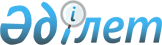 Солтүстік Қазақстан облысы Шал ақын ауданы әкімдігінің 2014 жылғы 18 наурыздағы № 46 "Солтүстік Қазақстан облысы Шал ақын ауданы аумағында көшпелі сауданы жүзеге асыруға арналған арнайы орындар белгілеу туралы" қаулысының күштерінің жойылғанын тану туралыСолтүстік Қазақстан облысы Шал ақын аудандық әкімдігінің 2016 жылғы 29 қаңтардағы № 20 қаулысы      "Нормативтік құқықтық актілер туралы" Қазақстан Республикасының 1998 жылғы 24 наурыздағы Заңының 21-бабына сәйкес Солтүстік Қазақстан облысы Шал ақын ауданының әкімдігі ҚАУЛЫ ЕТЕДІ:

      1. Солтүстік Қазақстан облысы Шал ақын ауданы әкімдігінің 2014 жылғы 18 наурыздағы № 46 "Солтүстік Қазақстан облысы Шал ақын ауданы аумағында көшпелі сауданы жүзеге асыруға арналған арнайы орындар белгілеу туралы" қаулысы Солтүстік Қазақстан облысының Әділет департаментінде 2014 жылғы 21 сәуірде № 2680 болып тіркелді, "Первое слово" газетінде 2014 жылы 16 мамырдағы және "Бірінші сөз" газетінде жарияланды, күштерінің жойылғаны танылсын.

      2. Осы қаулы қол қойылған күннен бастап қолданысқа енгізіледі.


					© 2012. Қазақстан Республикасы Әділет министрлігінің «Қазақстан Республикасының Заңнама және құқықтық ақпарат институты» ШЖҚ РМК
				
      Аудан әкімі

Е.Сағдиев
